Estudio de Incertidumbres en la radioterapia a pacientes con cáncer de próstata con CBCT día a díaAnalysis of setup uncertainties and organ motion in prostate radiation therapy based in day to day CBCT verificationAutor: Sara Luz Chunga-Palomino. ORCID: https://orcid.org/0000-0002-9314-4964Universidad Nacional de Piura. Piura. Perú Tipo de artículo: Artículo Original Número de palabras del manuscrito: 6124Número de palabras del manuscrito sin resúmenes, títulos o referencias: 5680DECLARACIÓN DE AUTORÍAYo: Sara Luz Chunga Palomino, ciudadana peruana, con cédula de identidad, D.N.I: 44927550; declaro al Editor Jefe de la Revista Universidad Médica Pinareña y su Comité Editorial ser la única autora del original titulado “Estudio de Incertidumbres en la radioterapia a pacientes con cáncer de próstata con CBCT día a día” el cual es resultado de una investigación para la obtención del Master Avanzado en Física Médica del Centro Internacional de Física Teórica Abdus Salam, de la Universidad Universidad de Verona en Italia.Y para que así conste, Firma 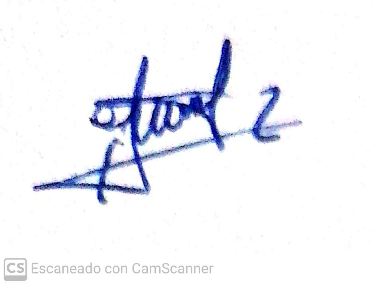                                             ______________________Sara Luz Chunga PalominoD.N.I: 44927550DECLARACIÓN DE CONFLICTO DE INTERESES No existe ningún conflicto de interés.DECLARACIÓN DE FUENTES DE FINANCIACIÓN La investigación no recibió financiación de ninguna organización. Por tanto, la investigación fue autofinanciada por los propios recursos de la investigadora.DECLARACIÓN DE ACUERDO O DESACUERDO DE LA REALIZACIÓN DE UN PROCESO DE REVISIÓN POR PARES ABIERTA Estoy de acuerdo con que el artículo sea sometido a la revisión por pares. DECLARACIÓN DE QUE EL ARTÍCULO NO SE ENCUENTRA PUBLICADO, O EN PROCESO DE REVISIÓN EN OTRA REVISTA.Este manuscrito no ha sido publicado total o parcialmente, ni está siendo evaluado por otra revista Correo electrónico: fissari211@gmail.com 